寄付受領書テンプレート	
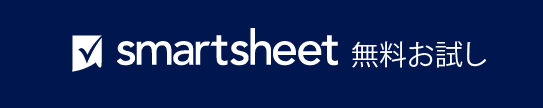 日付日付受領書番号受領書番号受領者受領者寄付者情報寄付者情報寄付者情報寄付者情報組織/団体名組織/団体名組織/団体名組織/団体名組織/団体名組織/団体名個人または会社名個人または会社名個人または会社名個人または会社名123 Main Street123 Main Street123 Main Street123 Main Street123 Main Street123 Main Street456 Main Street456 Main Street456 Main Street456 Main StreetHamilton, OH 44416Hamilton, OH 44416Hamilton, OH 44416Hamilton, OH 44416Hamilton, OH 44416Hamilton, OH 44416Hamilton, OH 44416Hamilton, OH 44416Hamilton, OH 44416Hamilton, OH 44416(321) 456-7890(321) 456-7890メール アドレスメール アドレスメール アドレスメール アドレス(321) 789-4560(321) 789-4560メール アドレスメール アドレス説明説明説明説明説明説明説明数量数量単価総額ありがとうございましたありがとうございましたありがとうございましたありがとうございましたありがとうございましたありがとうございましたありがとうございました合計合計合計www.yourorganizationwebsite.comwww.yourorganizationwebsite.comwww.yourorganizationwebsite.comwww.yourorganizationwebsite.comwww.yourorganizationwebsite.comwww.yourorganizationwebsite.comwww.yourorganizationwebsite.comwww.yourorganizationwebsite.comwww.yourorganizationwebsite.comwww.yourorganizationwebsite.comwww.yourorganizationwebsite.com寄付者寄付者寄付者寄付者寄付者寄付者寄付金受領書寄付金受領書寄付金受領書寄付金受領書個人または会社名個人または会社名個人または会社名個人または会社名個人または会社名個人または会社名寄付金受領書寄付金受領書寄付金受領書寄付金受領書456 Main Street456 Main Street456 Main Street456 Main Street456 Main Street456 Main Street日付日付Hamilton, OH 44416Hamilton, OH 44416Hamilton, OH 44416Hamilton, OH 44416Hamilton, OH 44416Hamilton, OH 44416受領書番号受領書番号(321) 789-4560(321) 789-4560メール アドレスメール アドレスメール アドレスメール アドレス金額 金額 ありがとうございましたありがとうございましたありがとうございましたありがとうございましたありがとうございましたありがとうございましたありがとうございましたありがとうございましたありがとうございましたありがとうございましたありがとうございました組織/団体名組織/団体名組織/団体名組織/団体名123 Main Street123 Main Street123 Main Street123 Main Streetメール アドレスメール アドレスメール アドレス(321) 456-7890(321) 456-7890(321) 456-7890(321) 456-7890Hamilton, OH 44416Hamilton, OH 44416Hamilton, OH 44416Hamilton, OH 44416www.yourorganizationwebsite.comwww.yourorganizationwebsite.comwww.yourorganizationwebsite.com– 免責条項 –Smartsheet がこの Web サイトに掲載している記事、テンプレート、または情報などは、あくまで参考としてご利用ください。Smartsheet は、情報の最新性および正確性の確保に努めますが、本 Web サイトまたは本 Web サイトに含まれる情報、記事、テンプレート、あるいは関連グラフィックに関する完全性、正確性、信頼性、適合性、または利用可能性について、明示または黙示のいかなる表明または保証も行いません。かかる情報に依拠して生じたいかなる結果についても Smartsheet は一切責任を負いませんので、各自の責任と判断のもとにご利用ください。